HIT Operations CallMarch 24, 2020Draft Agenda:Commons IT Network – care coordination platform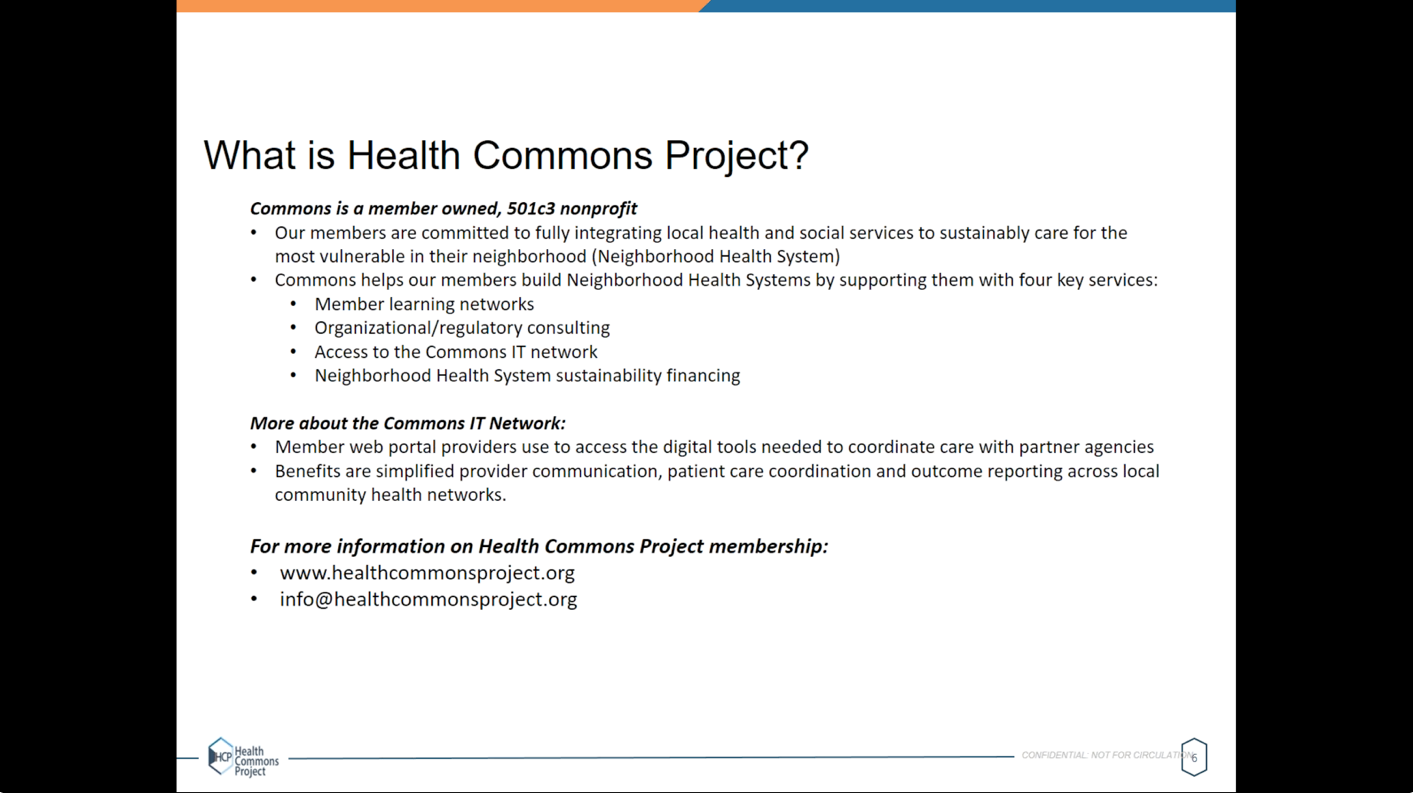 Puget Sounds FD – test site for Health Commons ProjectQ&AIs this coordinated with DOH testing registration? – specimens go to UW lab, still understanding processBarriers/challenges –complexity of service integration, regulatory/IT levels Telehealth/Tele-behavioral Health agendaNW Regional Telehealth Resource Center – Deb LaMarche CMS relaxed rules for Medicare telehealth re: patient location, including urban areas and in homerequirement of prior established relationshipallow providers to reduce or waive beneficiary cost sharing like co-payspermits beneficiaries to use telehealth to receive servicesallowed to use any non-public facing remote communication productSlides to be shared UW Psychiatry Consultation & Telepsychiatry Free psych case consultation services - TAP (Telepsych Access Program)Details on UW “Consultation & Telepsychiatry” webpageUW PACC-ECHO for providers wanting to improve MH/additction care for patients, 12-1:30 Thursdays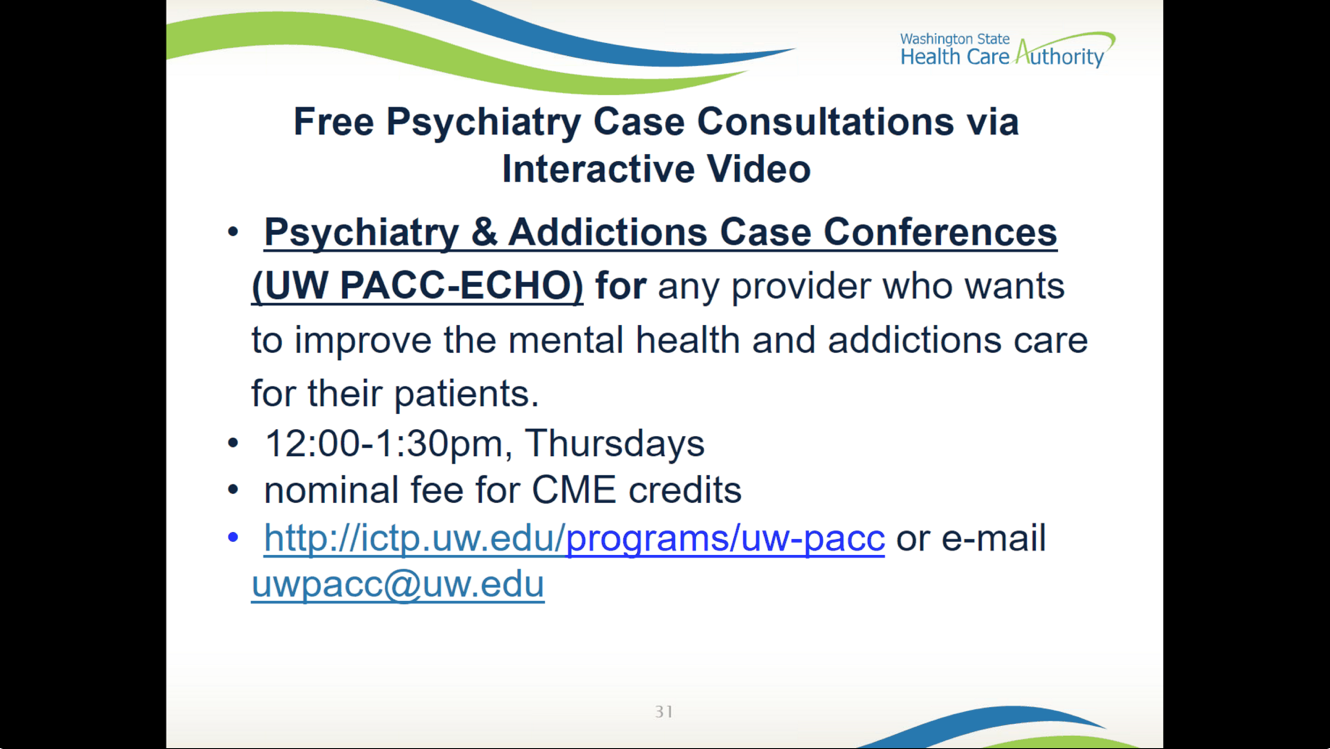 HCA, Gail Kreiger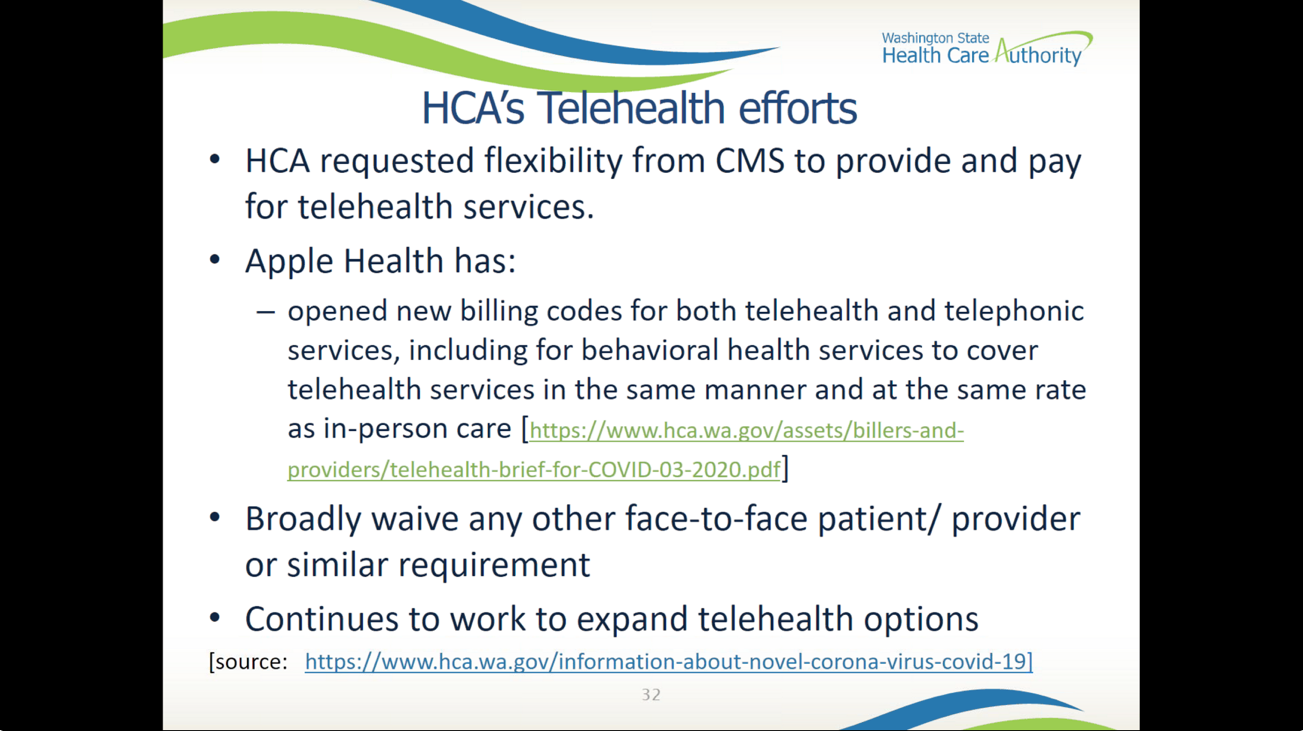 Paid at same rate as in-person careWA Telephone Assistance Lifeline Program: http://www.lifelineprogram.org/lifeline-washington/HCA Zoom licensesSee website:  https://www.hca.wa.gov/billers-providers-partners/prior-authorization-claims-and-billing/request-zoom-license-connectEligible providers: meaningful number of Medicaid clients; do not have other HIPAA or 42 CFR compliant video capabilities; smaller & rural practices with less infrastructure; serving children, adolescents, pregnant/parenting, tribal members; OTPs; prescribing to people diagnosed with significant MI/SUD; community MH centersSAMHSA Guidance on 42CFR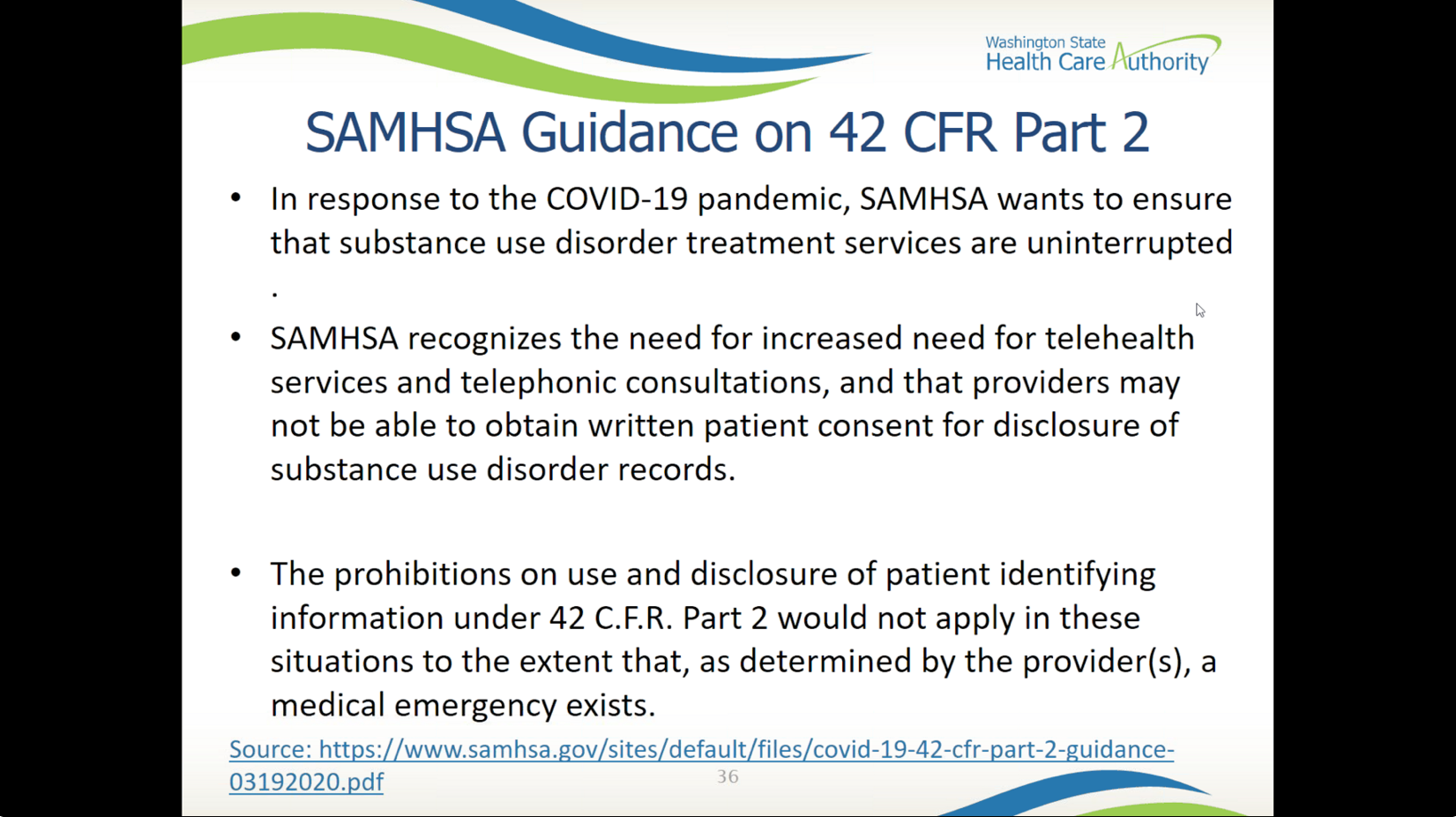 Q&A #1Do relaxed rules include SUD services? Yes, SAMHSA guidance includes SUD services in using telehealth mechanismsFaceTime for SUD? Yes, with informed consent. Can be provided verbally with date & time, then signed physically laterDBHR staff working to provide training around informed consent, electronic signature, & other guidanceCan FQHCs bill MediCare for telehealth services?Deb LeMarche – FQs and rural health clinics at this point cannot bill as the distance site provider. Can bill if they are the originating site where the patient is. This may change in the next few days.More details on HCA COVID page under Clinical Policy & BH Policy linksMany additional questions – ran out of timeWA BH Providers Telehealth Implementation experienceIdeal Balance (part of Ideal Option) - SUD telehealthSuggestions: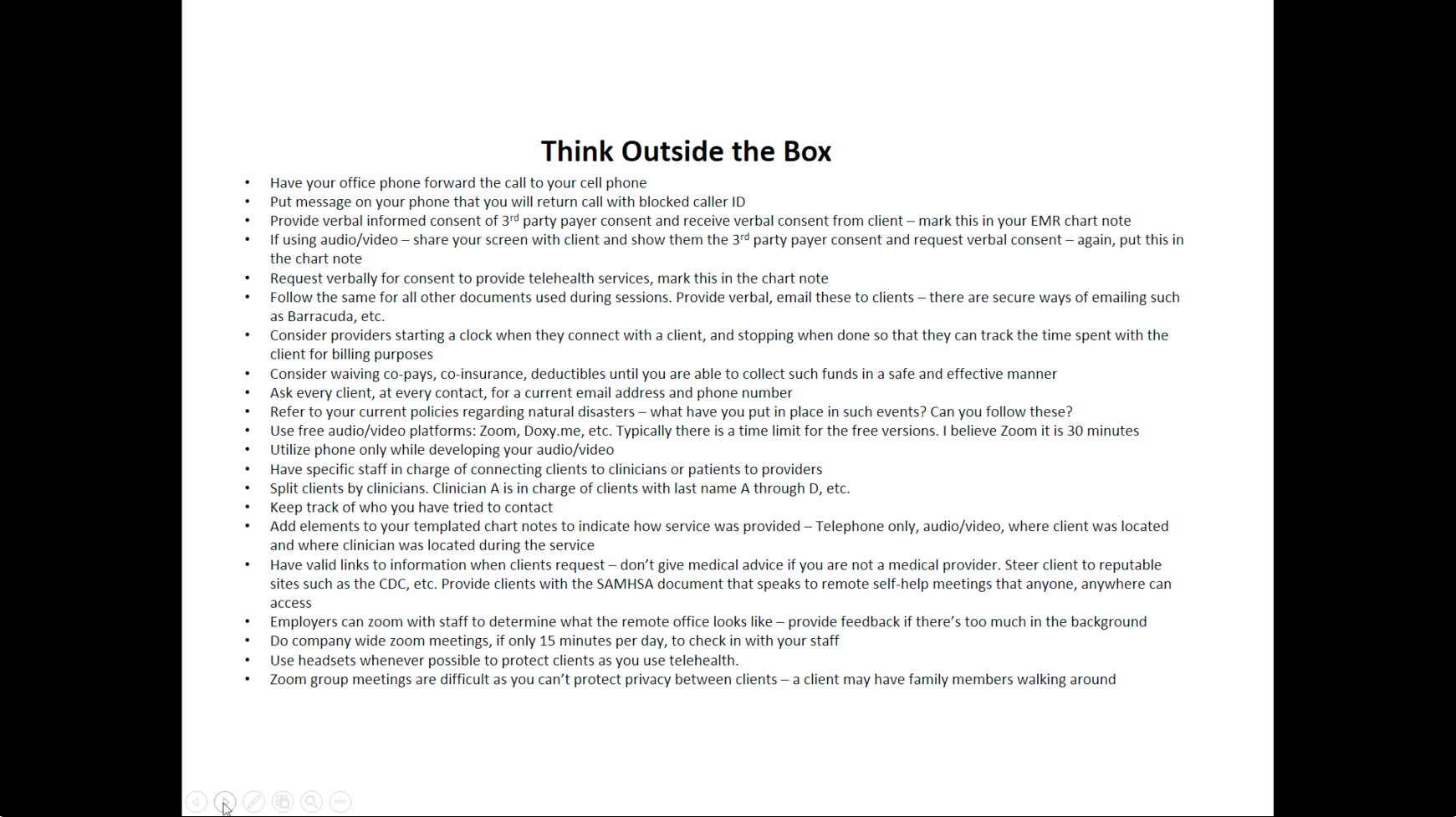 WA State Telehealth Toolkit (WA State Guidebook) – Dave LuxtonIncludes checklist for implementing new telehealth systems, leans BHAvailable on DSHS websiteOther practice guidline resourcesAmerican Telemedicine AssociationAmerican Psychological AssociationLinks in slides (forthcoming) Q&A #2Many about billing codes, Gail no longer on callWill follow-up in writingQ - Using telehealth to conduct outpatient groups?Ideal Balance – we don’t do group sessions, just individuals & familiesConcerns about confidentialityDeb LeMarche – have hosted support groups for moms w/ perinatal depression, grief groups6-8 patients, 1-2 practicioners/facilitatorsSeems to have worked well for those type of groupsQ – expanded billing to include LMHC, LMFP Have not so far changed any of the provider types that Medicare will reimburseSlides & recording of webinar will be posted, email to registrantsSlides include additional COVID resourcesTopicPresenters TimeCommons IT NetworkRob Arnold, The CommonsAdam Davis, Puget Sound Regional Fire Authority 15 min.Telehealth/Telebehavioral HealthTopics include: What is it? How can it be used, including for mental health and substance use disorder services?Provider experience in telehealth/ telebehavioral health implementationHow are telehealth services paid by Medicare and Medicaid?Upcoming virtual NRTRC conferenceNW Regional Telehealth Resource Center (NRTRC) : Deb LaMarche Program Director & PI, NorthwestCara Towle, RN, MSN: Associate Director, Psychiatry Consultation & Telepsychiatry, University of WashingtonDavid D. Luxton, PhD., M.S.: Associate Professor, Department of Psychiatry and Behavioral Sciences, University of Washington School of Medicine, Seattle (author of WA State Telehealth Toolkit)Washington BH Providers: Telehealth Implementation Experience (presenters TBD)1 hr. 15 min.